             POWERED BY   NOVODEX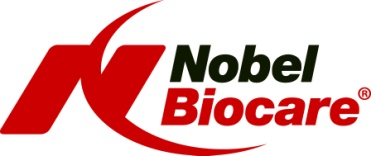                     Imedijatna ugradnja implanta sa imedijatnom temporizacijom                                                29. Oktobar 2016Hirursko i protetsko planiranje – digital workflow3 D pozicioniranje implanta uz upotrebu NobelClinitian programaImedijatna ugradnja u ekstrakcionu ranu – hiruska tehnika I odabir implanata za primarnu stabilnostZasto ‘’platform shift ‘’ implanti, kada i kako?Konturiranje mekog tkiva privremenom nadoknadomUzimanje otiska za zadrzavanje idealnih kontura mekih tkivaOdabir abutmenta za definitivnu protetsku nadoknadu‘Tips and tricks’ za konkretan slucaj u ordinaciji (ekstrakcija, implantacija, privremena kruna)Mesto održavanja kursa:                                                               Cena kursa:Stomatološki fakultet Beograd (seminarska sala),          250eur(u dinarskoj protivvrednosti)                                 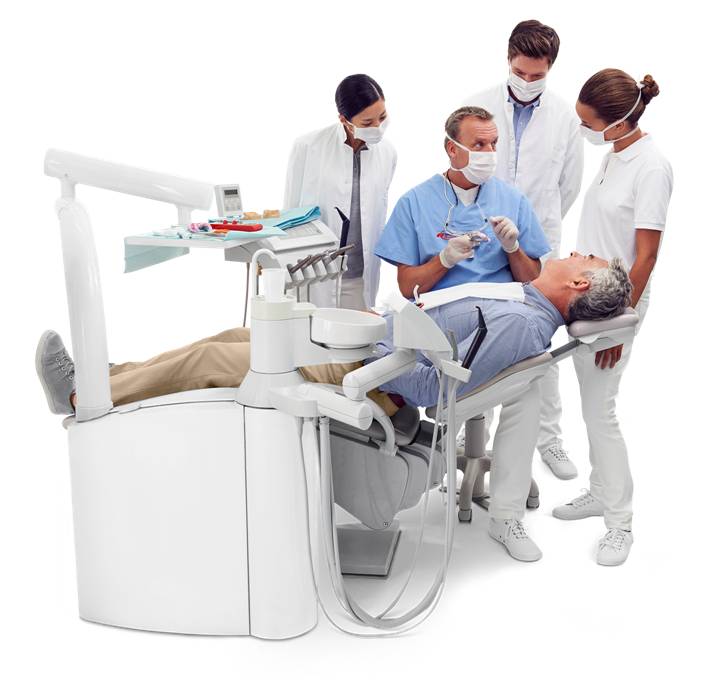 Rankeova 4, Beograd				Predavaci: prof. dr Aleksandar Todorovic	         dr Nikola VasilicZa sve informacije u vezi kursa kontaktirajte nas:	NOVODEX d.o.o,Kneginje Zorke 2, BeogradTel: 0113446900;0113087970 ; E-Mail:office@novodex.rs